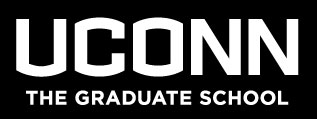 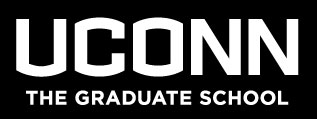 Date:		Wednesday, March 12, 2014 @ 3:05 pm to 4:45 pm Location:	Room 200 – Whetten Graduate Center Subject:	Graduate Faculty Council (GFC) Meeting Minutes Summary Attendees: 	Kari Adamsons, Ivy Alexander, David Atkin, Richard Bass, JC Beall, Scott Brown, Andrea Calabrese, Jason Charrette, Zhiyi Chi, John Clifford (Moderator), Vernon Cormier, Steven Demurjian, George Elliott, Pouran Faghri, Maria-Luz Fernandez, Mary Fischer, Ian Gutierrez, Mark Hamilton, Gideon Hartman (Alternate for Daniel Adler), Ashley Helton, Kent Holsinger, Bryan Huey, Guillermo Irizarry (Alternate for Miguel Gomes), William Kraemer, Michael Lynch, Kelley Newlin-Lew, Kenneth Noll, Shayla Nunnally, Heather Read, William Simonsen (Alternate for Mark Robbins), Kathleen Segerson, Judy Slonski (Alternate for Kelly Jones - Secretary), Michael Smith, Tammie Spaulding, Reed (David) Solomon, Tammie Spaulding, David Stern, Mark Urban, and Janet Watson (Alternate for Mark Healey).Video:	Hector (Leo) Aguila, Christopher Heinen and Barbara Kream. Absent:	Amy Anderson, Daniel Adler, Robert Aseltine, Sulin Ba, Rajeev Bansal, Sandra Chafouleas, Rosa Chinchilla, Anne Delany, Kelly Dennis, Kimberly Dodge-Kafka, Morgaen Donaldson, Mary Anne Doyle, Janet Barnes-Farrell, Gayanath Fernando, Miguel Gomes, Catherine Havens, Mark Healey, Louise Lewis, Joseph Loturco, Charles Mahoney, Etan Markus, George McManus, Mina Mina, Daniel Mulkey, Mu-Ping Nieh, Gary Powell, Guillermo Risatti, Mark Robbins, Victoria Robinson, Gregory Semenza, Anji Seth, Farhed Shah, Richard Sosis, Jiong Tang,  Timothy Vadas, Jason Vokoun, Kumar Venkitanarayanan and Michael Wallace.The meeting was called to order at 3:05 pm with Moderator John Clifford presiding.Agenda item number two (2) – Approval of minutes of the meeting of February 19, 2014 was moved, seconded, and passed by voice vote without dissent. Agenda item number three (3) – Report from Jason Charrette, President GSS. Discussion ensued and questions were raised regarding:Emergency Loan:  The GSS is looking for $50,000 from the University to incase their annual allocation.   Graduate Student Unionization: The unionization has been successful to date.  In Jason’s opinion, this is fastest unionization he is aware of.  Graduate Housing:  Starting this fall, there will no longer be graduate student housing due to the need of undergraduate dorms.  There will be a loss of 150 beds and in only extraordinary circumstances will international graduate students be accepted for housing.  Per Michael Gilbert, there is the possibility of building new dorms.  Kent informed the GFC that The Graduate School will have an orientation website up in about two (2) to three (3) weeks with a link to off campus housing.  Agenda item number four (4) – Presented for a vote – Leave Policy for Graduate Students was discussed, moved, seconded, and passed by voice vote without dissent.Agenda item number five (5) – Presented for a vote – Leave Policy for Postdoctoral Scholars was discussed, moved, seconded, and passed by voice vote without dissent.		Agenda item number six (6) – Report from Dean Kent Holsinger. Discussion ensued and questions were raised regarding:GA Health Insurance changes:  During the February 19, 2014 meeting, Jason discussed changes to GA health insurance.  As an update, those changes will not take effect and are off the table for now. Revisions to Graduate School Bylaws relating to Graduate Faculty Status:  A recommendation sheet was distributed for committee members to review.  Discussion on “In-Residence” title, permanent faculty, merit reviews by AAUP qualifications, major advisor eligibility, reappointment, etc. was discussed.  It was decided that additional review and discussion was needed.Associate Dean, Sandy Chafouleas, will be leaving The Graduate School:  The open position will be replaced with an assistant dean by July 1, 2014.   The next meeting of the Graduate Faculty Committee is currently scheduled for Wednesday, April 16, 2014.The meeting adjourned at 4:45 pm.  